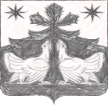 АДМИНИСТРАЦИЯ ЗОТИНСКОГО СЕЛЬСОВЕТАТУРУХАНСКОГО РАЙОНАКРАСНОЯРСКОГО КРАЯПОСТАНОВЛЕНИЕ02.03.2022                                   с. Зотино                                                №  12-пОб утверждении нормативных затрат на обеспечение функций органов местного самоуправления Зотинского сельсовета 	В соответствии с пунктом 2 части 4 статьи 19 Федерального закона от 05.04.2013 № 44-ФЗ «О контрактной системе в сфере закупок товаров, работ, услуг для обеспечения государственных и муниципальных нужд», постановлением Правительства РФ от 18.05.2015 № 476 «Об утверждении общих требований к порядку разработки и принятия правовых актов о нормировании в сфере закупок, содержанию указанных актов и обеспечению их исполнения», постановлением Правительства РФ от 13.10.2014 № 1047 «Об общих требованиях к определению нормативных затрат на обеспечение функций государственных органов, органов управления государственными внебюджетными фондами и муниципальных органов», ПОСТАНОВЛЯЮ:Утвердить нормативные затраты на обеспечение функций органов местного самоуправления Зотинского сельсовета в соответствии с приложением к настоящему постановлению.Настоящее постановление вступает в силу с момента подписания и подлежит опубликованию в печатном издании газете «Ведомости органов местного самоуправления Зотинского сельсовета» и  размещению на официальном сайте Зотинского сельсовета (зотино-адм.рф).Отменить постановления от 18.11.2009 г. № 18-п «О нормах затрат  на содержание аппарата  Зотинского сельсовета», от 19.11.2010 № 19-п «О внесении изменений и дополнений в постановление от 18.11.2009 « 18-п «О нормах затрат  на содержание аппарата  Зотинского сельсовета».Контроль за исполнением настоящего постановления оставляю за собой.  Глава Зотинского сельсовета:                                                       П.Г.ОпаринаПриложение к постановлениюАдминистрации  Зотинского сельсоветаот 02.03.2022 №  12-пНОРМАТИВЫобеспечения функций органов местного самоуправления Зотинского сельсовета,применяемые при расчёте нормативных затрат на оплату услуг подвижной связиВид связиРасходы на услуги связи <**>Примечание Подвижная связь Ежемесячные расходы не более 1 тыс. руб. включительно в расчёте на муниципального служащего, замещающего должность, относящуюся к высшей группе должностей муниципальной службы, а также руководители, не относящиеся к должностям муниципальной службы Ежемесячные расходы не более 800 рублей включительно в расчёте на муниципального служащего, замещающего должность, относящуюся к главной группе должностей Ежемесячные расходы не более 600 рублей включительно в расчёте на муниципального служащего, замещающего должность, относящуюся к младшей группе должностей Ежемесячные расходы  не более  600 рублей  включительно в расчете на работников  органов местного самоуправления  не являющихся  лицами, замещающими  муниципальные должности, и муниципальными  служащими